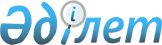 О внесении дополнений в Единую бюджетную классификацию на 2000 год N 8
					
			Утративший силу
			
			
		
					Приказ Министра финансов Республики Казахстан от 18 апреля 2000 года N 184. Зарегистрирован в Министерстве юстиции Республики Казахстан 24.05.2000г. за N 1140. Утратил силу - приказом Министра экономики и бюджетного планирования РК от 02.06.2005г. N 75
 


Извлечение из приказа Министра экономики и бюджетного планирования






 Республики Казахстан от 02.06.2005г. N 75





      "В соответствии со статьей 27 Закона Республики Казахстан от 24 марта 1998 года "О нормативных правовых актах" и в связи с принятием постановления Правительства Республики Казахстан от 24 декабря 2004 года N 1362 "Об утверждении Единой бюджетной классификации Республики Казахстан" ПРИКАЗЫВАЮ:






      1. Признать утратившими силу приказы по Единой бюджетной классификации согласно приложению к настоящему приказу.






      2. Настоящий приказ вводится в действие с даты подписания и распространяется на отношения, возникшие с 1 января 2005 года.





 




      Министр





 




                                    Приложение 






                                    к приказу Министра 






                                    экономики и бюджетного 






                                    планирования






                                    Республики Казахстан 






                                    от 02.06.2005г. N 75





 




                        Перечень приказов






                по Единой бюджетной классификации





 




      ...






      8. Приказ Министра финансов Республики Казахстан от 18 апреля 2000 года N 184 "О внесении дополнений в Единую бюджетную классификацию на 2000 год N 8"...".






--------------------------------------------------------------------





 



      Приказываю: 



      1. Внести в приказ Министерства финансов Республики Казахстан от 30 

декабря 1999 года N 715  
 V991058_ 
  "Об утверждении Единой бюджетной 

классификации на 2000 год" следующие дополнения:

     в Единую бюджетную классификацию Республики Казахстан, утвержденную 

указанным приказом:

     в функциональной классификации расходов бюджета:

     после строки "13.9.105.68 Реализация региональных инвестиционных 

программ" дополнить строкой следующего содержания:

     "13.9.105.71 Участие регионов в мероприятиях республиканского 

значения";

     после строки "12.1.274.39 Обеспечение функционирования дорог внутри 

населенных пунктов" дополнить строкой следующего содержания:

     "12.1.274.46 Развитие городского транспорта".

     2. Настоящий приказ вступает в силу со дня подписания.

     Министр

(Специалисты:

 Цай Л.Г.

 Мартина Н.А.)          

					© 2012. РГП на ПХВ «Институт законодательства и правовой информации Республики Казахстан» Министерства юстиции Республики Казахстан
				